INSPECŢIA MUNCII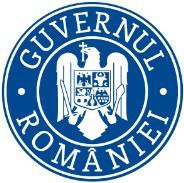 INSPECTORATUL TERITORIAL DE MUNCĂ TELEORMANNr.11125/06.10.2023Anunț organizare examen de promovare în gradul profesional imediat superior celui deținutÎn conformitate cu prevederile art. 617 alin. (2) şi al art. 618 alin. (4) și alin. (22) din Ordonanța de urgență a Guvernului nr. 57/2019 privind Codul administrativ, cu modificările și completările ulterioare, și ale Hotărârii Guvernului nr. 611/2008 pentru aprobarea normelor privind organizarea şi dezvoltarea carierei funcţionarilor publici, cu modificările și completările ulterioare, Inspectoratul Teritorial de Muncă Teleorman organizează la sediul din str. Dunării nr. 1, Alexandria,jud. Teleorman examen de promovare în gradul profesional imediat superior celui deținut, pentru funcția publică de execuție:Inspector de muncă, clasa I, grad profesional principal, în cadrul Compartimentului control securitate și sănătate în muncă, în grad profesional  Superior, după promovare. CONDIȚII DE PARTICIPARE LA EXAMEN:Candidații trebuie să îndeplinească condițiile generale prevăzute de art. 479 alin. (1), cu excepția literei b) din Ordonanța de urgență a Guvernului nr. 57/2019 privind Codul administrativ, cu completările ulterioare, respectiv:să aibă cel puțin 3 ani vechime în gradul profesional al funcției publice din care promovează;să fi obținut cel puțin calificativul “bine” la evaluarea performanțelor individuale în ultimii 2 ani de activitate;să nu aibă o sancțiune disciplinară neradiată în condițiile Codului administrativ.Dosarele de înscriere la examen se depun la sediul Inspectoratului Teritorial de Muncă Teleorman, în termen de 20 de zile de la data afișării prezentului anunț, respectiv, în perioada 06.10.2023-25.10.2023, inclusiv, și conțin în mod obligatoriu:formularul de înscriere;copie de pe carnetul de muncă sau adeverință eliberată de compartimentul resurse umane în vederea atestării vechimii în gradul profesional din care promovează;copii de pe rapoartele de evaluare a performanțelor profesionale individuale din ultimii 2 ani în care funcționarul public s-a aflat în activitate;adeverinţa eliberată de compartimentul resurse umane în vederea atestării situaţiei disciplinare a funcţionarului public, în care se menţionează expres dacă acestuia i-a fost aplicată o sancţiune disciplinară, care să nu fi fost radiată.CALENDARUL DE DESFĂȘURARE A CONCURSULUIproba scrisă, în data de 07.11.2023, ora 10.00, la sediul Inspectoratului Teritorial de Muncă Teleorman.proba interviu, în termen de maximum 5 zile lucrătoare de la data susținerii probei scrise, la sediul instituției, la care participă doar acel candidat care a obținut la proba scrisă minimum 50 puncte.BIBLIOGRAFIE și TEMATICĂ pentru examenul de promovare în gradul profesional imediat superior celui deținut, din funcția publică de execuție de inspector de muncă, clasa I, grad profesional principal, în funcția publică de execuție de inspector de muncă, clasa I, grad profesional superior în cadrul Compartimentului control securitate și sănătate în muncă:Bibliografie:Constituţia României, republicată;Ordonanţa Guvernului nr. 137/2000 privind prevenirea şi sancţionarea tuturor formelor de discriminare, republicată, cu modificările şi completările ulterioare;Legea nr. 202/2002 privind egalitatea de şanse şi de tratament între femei şi bărbaţi, republicată, cu modificările şi completările ulterioare;Titlul I și II ale părţii a VI-a din Ordonanţa de urgenţă a Guvernului nr. 57/2019 privind Codul administrativ, cu modificările şi completările ulterioare;Legea nr. 108/1999 pentru înfiinţarea şi organizarea Inspecţiei Muncii, republicată, cu modificările şi completările ulterioare;Hotărârea Guvernului nr. 488/2017 privind aprobarea Regulamentului de organizare şi funcţionare a Inspecţiei Muncii, cu modificările şi completările ulterioare;Legea nr. 53/2003 – Codul Muncii, republicată, cu modificările şi completările ulterioare ;Legea nr. 319/2006  a securității și sănătății în muncă, cu modificările şi completările ulterioare;Hotărârea Guvernului nr. 1425/2006 pentru aprobarea Normelor metodologice de aplicare a Legii nr. 319/2006  a securității și sănătății în muncă, cu modificările şi completările ulterioare; HG nr. 1146/2006 privind cerintele minime de securitate și sănătater pentru utilizarea în muncă de către lucrători  a echipamentelor de muncă.HG nr. 1091/2006 privind cerintele minime de securitate și sănătate  pentru locul de muncă.HG nr. 1048/2006 privind cerintele minime de securitate și sănătate pentru utilizarea de către lucrători a echipamentelor individuale de protectie la locul de muncă.HG nr. 971/2006 privind cerintele minime pentru semnalizarea de securitate și/sau de sănătate la locul de muncă.	Tematică:Constituţia României, republicată, integral;Reglementări privind respectarea demnității umane, protecția drepturilor şi libertăţilor fundamentale ale omului, prevenirea şi combaterea incitării la ură şi discriminare. Prevenirea și sancționarea tuturor formelor de discriminare (Ordonanţa Guvernului nr. 137/2000 privind prevenirea şi sancţionarea tuturor formelor de discriminare, republicată, cu modificările şi completările ulterioare, integral);Reglementări privind egalitatea de șanse și de tratament între femei și bărbați (Legea nr. 202/2002 privind egalitatea de şanse şi de tratament între femei şi bărbaţi, republicată, cu modificările şi completările ulterioare, integral);Reglementări privind Codul administrativ, partea a VI-a, titlurile I și II (Titlul I și II ale părţii a VI-a din Ordonanţa de urgenţă a Guvernului nr. 57/2019 privind Codul administrativ, cu modificările şi completările ulterioare);Reglementări privind înființarea și organizarea Inspecției Muncii ( Legea nr. 108/1999 pentru înfiinţarea şi organizarea Inspecţiei Muncii, republicată, cu modificările şi completările ulterioare, integral);Reglementări privind aprobarea Regulamentului de organizare şi funcţionare a Inspecţiei Muncii (Hotărârea Guvernului nr. 488/2017 privind aprobarea Regulamentului de organizare şi funcţionare a Inspecţiei Muncii, cu modificările şi completările ulterioare, integral);Reglementări privind Codul Muncii (Legea nr.53/2003 - Codul Muncii, republicată, cu modificările şi completările ulterioare, integral);Legea nr. 319/2006 a securitătii și sănătătii în muncă, cu modificările şi completările ulterioare:obligatiile angajatorilor;servicii de prevenire si protectie;informarea si instruirea lucrătorilor.Obligatiile lucrătorilor.Supravegherea sănătății.Comunicarea, cercetarea ,înregistrarea și raportarea evenimentelor.Accidente de muncă.Autorităși competente și institutii cu atributii în domeniu.HG nr. 1425/2006 pentru aprobarea Normelor metodologice de aplicare a Legii nr. 319/2006  a securității și sănătății în muncă, cu modificările şi completările ulterioare:Autorizarea functionării din punct de vedere al securității și sănătății în muncă.Lucrători desemnati.Serviciile interne de prevenire și protectie.Servicii externe de prevenire și protectie.Abilitarea serviciilor externe de prevenire și protectie.Planul de prevenire si protectie.Organizarea și functionarea comitetului de securitate și sănătate în muncă, atributii, obligatiile angajatorului referitoare la comitetul de securitate și sănătate în muncă.Instruirea lucrătorilor în domeniul securității si sănătății în muncă.Comunicarea  și cercetarea evenimentelor, înregistrarea  și evidenta accidentelor de muncă și a incidentelor periculoase.Reglementări privind HG nr. 1146/2006  privind cerintele minime de securitate și sănătate pentru utilizarea în muncă de către lucrători  a echipamentelor de muncă.Reglementări privind HG nr.1091/2006 privind cerintele minime de securitate și sănătate  pentru locul de muncă.Reglementări privind HG nr.971/2006 privind cerintele minime pentru semnalizarea de securitate și/sau de sănătate la locul de muncă.13. HG nr. 1048/2006 privind cerintele minime de securitate și sănătate pentru utilizarea de către lucrători a echipamentelor individuale de protectie la locul de muncă.Relații suplimentare se pot obține la sediul Inspectoratului Teritorial de Muncă Teleorman și la secretariatul comisiei de concurs, dna Negrilă Ionela, consilier în cadrul compartimentului Resurse Umane,  nr. telefon: 0247311798/0247311175, e-mail: ionela.negrila@itmteleorman.ro.Afișat azi, 06.10.2023 la sediul și pe pagina de internet a Inspectoratului Teritorial de Muncă Teleorman.Ciobanu Emil-ViorelInspector ŞefI.T.M. Teleorman